„EU peníze školám“Projekt DIGIT – digitalizace výuky na ISŠTE Sokolovreg.č. CZ.1.07/1.5.00/34.0496Tento výukový materiál je plně v souladu s Autorským zákonem (jsou zde dodržována všechna autorská práva).Pokud není uvedeno jinak, autorem textů a obrázků je Ing. Luboš Látal.Automatizace – regulované obvodyAutomatizace – regulované obvody – Zdroj proudu s uzemněnou zátěžíZdroj proudu s uzemněnou zátěží viz (obr. 1) :Dokažte, že pro výstupní proud I0 platí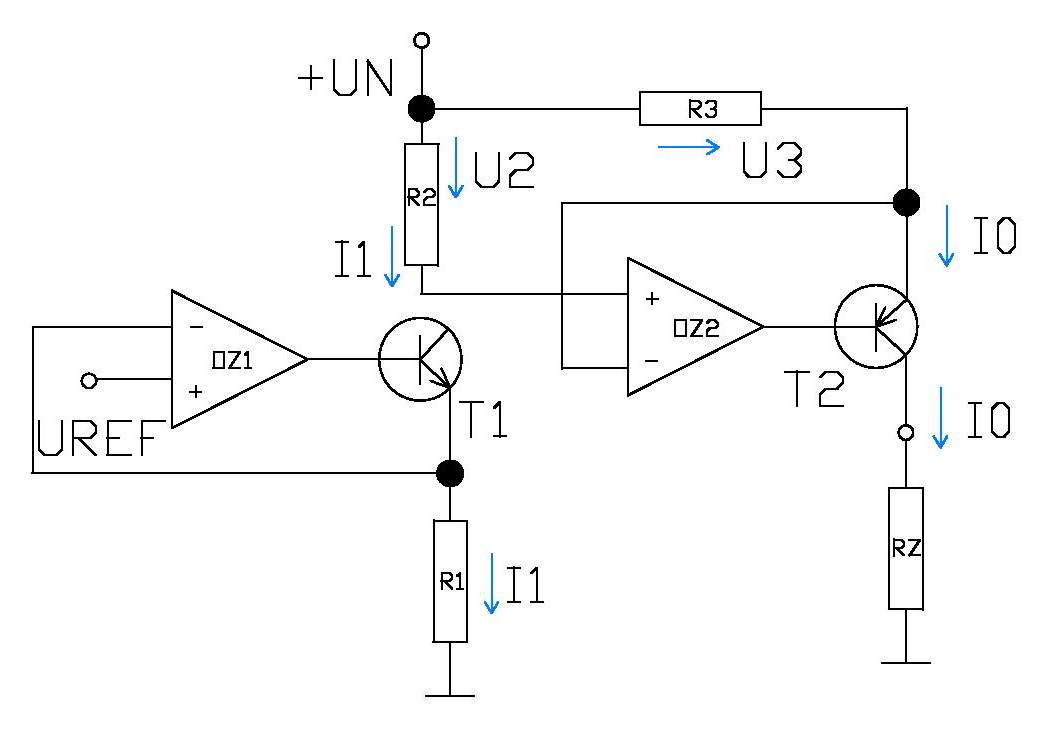 Obr. 1 Zdroj proudu s uzemněnou zátěžíBudeme předpokládat ideální operační zesilovač OZ1, OZ2 a nekonečně velké proudové zesilovací činitele tranzistorů T1 a T2. Potom platí OZ1 vytváří zdroj proudu. Proud I1 vytvoří na rezistoru R2 úbytek napětí Současně musí platittedy Po úpravě dostanemeOperační zesilovač OZ2 tvoří opět zdroj proudu, který je řízen napětím U2 „opřeným“ o napájecí napětí +UN.Pokud je nutné zcela zavřít tranzistor T2 (malé proud I0), musíme zajistit na výstupu OZ2 napětí téměř UN. Kladné napájecí napětí pro OZ2 by potom mělo být o 1 až 2 V větší než napětí UN.CvičeníDo daného obrázku zdroje proudu s uzemněnou zátěží dopiš jednotlivé veličiny popisující tento zdroj. 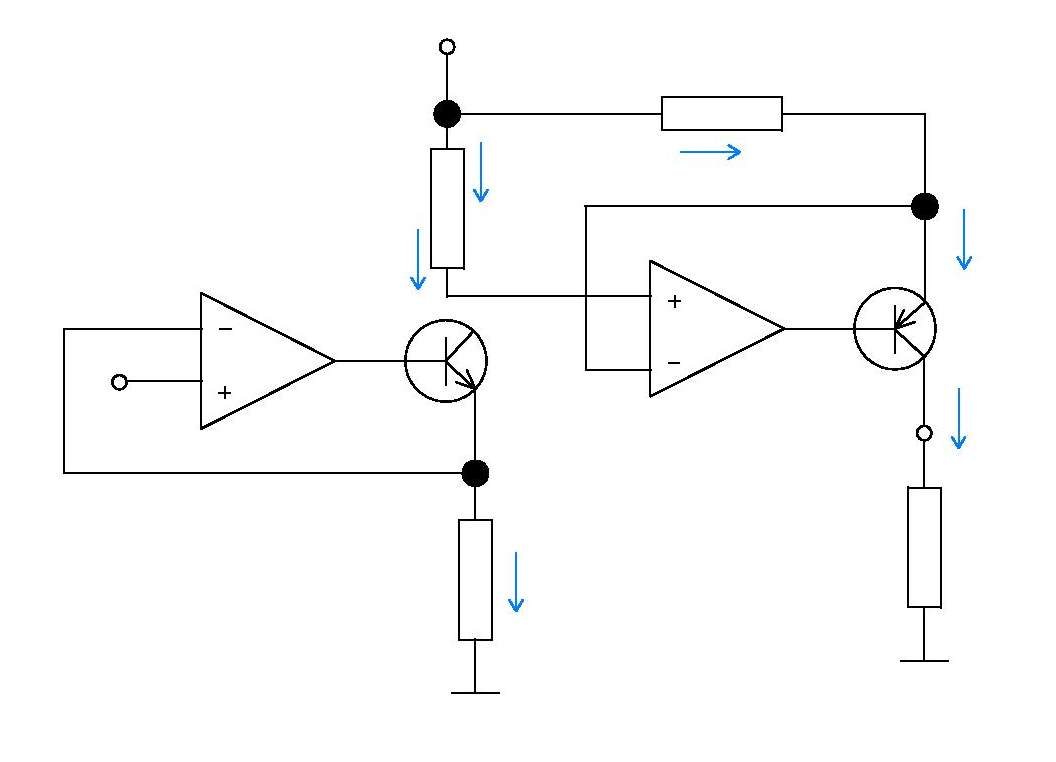 Po provedení důkazu, zkus napsat vztah, který platí, pokud předpokládáme operační zesilovač OZ1, OZ2 a nekonečně velké proudové zesilovací činitele tranzistorů T1 a T2. TestOperační zesilovač OZ2 tvoří zdroj proudu, který je řízen napětím U2, „opřeným“ o ………    napájecí napětí +UNvýchozí napětí +UNvýchozí napětí -UNnapájecí napětí -UNPokud je nutné ………… (malé proudy I0), musíme zajistit na      výstupu OZ2 napětí téměř UN.a) zcela zavřít tranzistor T2b) otevřít tranzistor T2c) nechat tranzistor T2 zpola otevřenýd) prodat tranzistor T2Pokud předpokládáme operační zesilovač OZ1, OZ2 a nekonečně      velké proudové zesilovací činitele tranzistorů T1 a T2, pak platí      vztah:a)b) c)d) III/2 Inovace a zkvalitnění výuky prostřednictvím ICTVY_32_INOVACE_7_1_04Název vzdělávacího materiáluAutomatizace – regulované obvody – Zdroj proudu s uzemněnou zátěžíJméno autoraIng. Luboš LátalTematická oblastAutomatizace - regulované obvodyVzdělávací obor26-41-M/01 ElektrotechnikaPředmětElektrotechnická měřeníRočník3. Rozvíjené klíčové kompetenceŽák aktivně rozvíjí získané poznatky pro uplatnění v praxi. Rozvoj technického myšleníPrůřezové témaElektronika, matematikaČasový harmonogram1 vyučovací hodinaPoužitá literatura a zdrojeElektrotechnická měření, J. Husman, M. Marťak, J. Koudelka, SNTL 1989Pomůcky a prostředkyInteraktivní tabule, dataprojektorAnotaceZdroj proudu s uzemněnou zátěží, operační zesilovač, rezistorZpůsob využití výukového materiálu ve výuceVýklad, cvičení, testDatum (období) vytvoření vzdělávacího materiáluZáří 2013